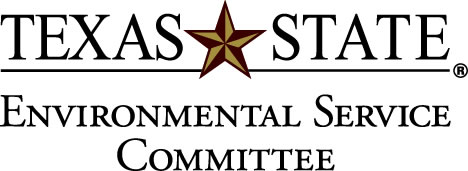 December 1, 2010Attendance:	Committee members present:Kayte WilcoxAlix ScarboroughNicole WeldingMark CarterNancy NusbaumStephanie BledsoeTina CadeRandy SimpsonNathan Lawrence6 voting members present: Quorum metCall to order: 5:16 pmIntroductionsProject application: HEAT hot cocoa sale, Ian SmithTNRM (Trap-Neuter-Return-Management): started on campus, expanded to San Marcos to control stray cat population without killing, earned grant from PetsMart for a few local neighborhoodsStudent organization HEAT wants to help fund and volunteer/learnApplication to fund hot cocoa sale in spring semester, proceeds to go to TNRMNot approved: 0 for, 6 against, 0 abstain, 1 absentProject application: Jones Bobcat Blend, John Fox and Corey ChampersExpansion of Bobcat Blend compost project to Jones Dining HallEducating through No Impact Week Farmer’s Market, Texas Recycles DayNot funded by Texas State University, but looking into other grantsApproved: 5 for, 0 against, 1 abstain, 1 absentVoting for new committee membersChair: Alix Scarborough (to replace Kayte)Secretary: Stephanie Bledsoe (to replace Alix)Voting member: Nicole Welday (to replace Stephanie)Non-voting member: Ignacio Gilbert (to replace Nicole)Adjourn: 6:34 pm